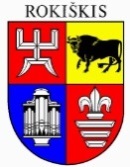 ROKIŠKIO RAJONO SAVIVALDYBĖS TARYBASPRENDIMASDĖL ROKIŠKIO RAJONO SAVIVALDYBĖS SMULKAUS IR VIDUTINIO VERSLO PLĖTROS PROGRAMOS NUOSTATŲ PATVIRTINIMO2023 m. gegužės 25 d. Nr. RokiškisVadovaudamasi Lietuvos Respublikos vietos savivaldos įstatymo 15 straipsnio 2 dalies 4 punktu, Lietuvos Respublikos smulkiojo ir vidutinio verslo plėtros įstatymo 7 straipsniu, Rokiškio rajono savivaldybės taryba  nusprendžia:1. Patvirtinti Rokiškio rajono savivaldybės smulkaus ir vidutinio verslo plėtros programos nuostatus (pridedama).2. Pripažinti netekusiais galios Rokiškio rajono savivaldybės tarybos 2023 m. sausio 27 d. sprendimą Nr. TS-7 „Dėl Rokiškio rajono savivaldybės smulkaus ir vidutinio verslo plėtros programos nuostatų patvirtinimo“.3. Šį sprendimą skelbti Teisės aktų registre.Sprendimas gali būti skundžiamas Lietuvos administracinių ginčų komisijos Panevėžio apygardos skyriui (Respublikos g. 62, Panevėžys) Lietuvos Respublikos ikiteisminio administracinių ginčų nagrinėjimo tvarkos įstatymo nustatyta tvarka.Savivaldybės meras				            		Ramūnas GodeliauskasReda Ruželienė								PATVIRTINTA 								Rokiškio rajono savivaldybės mero								2023 m. balandžio 7 d. potvarkiu Nr. MV-17SPRENDIMO PROJEKTO„DĖL ROKIŠKIO RAJONO SAVIVALDYBĖS SMULKAUS IR VIDUTINIO VERSLO PLĖTROS PROGRAMOS NUOSTATŲ PATVIRTINIMO“AIŠKINAMASIS RAŠTAS2023-05-10Projekto rengėjas – Strateginio planavimo ir investicijų skyriaus vyriausioji specialistė Reda Ruželienė.Pranešėjas komitetų ir Tarybos posėdžiuose – Strateginio planavimo ir investicijų skyriaus vyriausioji specialistė Reda Ruželienė.1.Sprendimo projekto tikslas ir uždaviniaiŠio sprendimo projekto tikslas – patvirtinti nauja redakcija Rokiškio rajono savivaldybės smulkaus ir vidutinio verslo plėtros programos, kurios tikslas - skatinti gyventojų verslumą bei smulkaus ir vidutinio verslo plėtrą taip prisidedant prie nedarbo mažinimo bei užimtumo didinimo Rokiškio rajone, bei didinti rajono investicinį patrauklumą, nuostatus, kurie reglamentuoja Rokiškio rajono savivaldybės smulkiojo ir vidutinio verslo subjektams teikiamos finansinės paramos tikslą, finansuojamas veiklas, gavimo sąlygas, teikimo tvarką, paramos gavėjų atskaitomybę ir paramos panaudojimo kontrolę.2. Šiuo metu galiojančios ir teikiamu klausimu siūlomos naujos teisinio reguliavimo nuostatosŠis sprendimo projektas parengtas remiantis Lietuvos Respublikos smulkiojo ir vidutinio verslo plėtros įstatymo Nr. XIII-192 7 straipsniu,  reglamentuojančiu valstybės paramos teikimo smulkiojo ir vidutinio verslo subjektams tvarką, nustatant, kad valstybės institucijos ir įstaigos ar savivaldybės, nustatydamos priemones, pagal kurias teikiama valstybės parama, ir atsižvelgdamos į konkrečios valstybės paramos tikslą, šios valstybės paramos gavėjams nustato paramos teikimo tvarką, kuri privalo būti vienoda visiems šios valstybės paramos siekiantiems subjektams.2023 m. sausio 27 d. Rokiškio rajono savivaldybės tarybos sprendimu Nr. TS-7 „Dėl Rokiškio rajono savivaldybės smulkaus ir vidutinio verslo plėtros programos nuostatų patvirtinimo“ buvo patvirtinti programos nuostatai, tačiau, atsižvelgiant į paraiškų vertinimo metu iškilusį poreikį atlikti korekcinio pobūdžio programos nuostatų papildymus bei pakeitimus (dėl SVVPP vertinimo komisijos sudėties, de minimis pagalbos sampratos, „vienos įmonės“ deklaracijos), buvo nutarta atitinkamai juos koreguoti. Rokiškio rajono savivaldybės smulkaus ir vidutinio verslo plėtros programos nuostatų II skyrius „Nuostatuose vartojamos sąvokos“ papildytas sąvokomis remiantis 2013 m. gruodžio 18 d. Komisijos reglamente (ES) Nr. 1407/2013 dėl Sutarties dėl Europos Sąjungos veikimo 107 ir 108 straipsnių taikymo de minimis pagalbai (OL 2013 L 352, p.1) (toliau – Reglamentas (ES) Nr. 1047/2013), kuris nustato, kad visa parama, kuri yra teikiama pagal Nuostatus, yra prilyginama nereikšmingai (de minimis) valstybės pagalbai, o su nereikšmingos (de minimis) pagalbos gavėju susijusiems fiziniams ar juridiniams asmenims yra teikiama ne didesnė kaip 200 000,00 Eur, o įmonėms, vykdančioms krovinių vežimo keliais veiklą samdos pagrindais arba už atlygį – 100 tūkst. Eur vienam ūkio subjektui per trejus finansinius metus.Atsižvelgiant į tai, kad Lietuvos kaimo turizmo asociacijos Rokiškio skyriaus nebėra, Komisijos sudėtis yra koreguojama eliminuojant jos atstovą Komisijoje, paliekant 2 Rokiškio rajono savivaldybės tarybos atstovus; Rokiškio rajono savivaldybės administracijos direktorių; 2 Rokiškio rajono savivaldybės administracijos atstovus; 1 Rokiškio jaunimo organizacijos atstovą ir 1 Rokiškio rajono asocijuotos verslo struktūros atstovą.Nuostatų V skyrius „Programos priemonių teikimo sąlygos“ papildytas 5.1.23. punktu dėl „vienos įmonės“ deklaracijos pagal Lietuvos Respublikos ekonomikos ir inovacijų ministerijos parengtą ir interneto svetainėje (https://www.esinvesticijos.lt/lt/dokumentai/vienos-imones-deklaracijospagal-komisijos-reglamenta-es-nr-1407-2013) paskelbtos rekomenduojamos formos pateikimo kartu su projekto paraiška.3.Laukiami rezultataiSiekiant didinti rajono gyventojų verslumą, rajono smulkaus ir vidutinio verslo subjektams bus suteikta galimybė gauti paramą verslo pradžiai ar plėtrai, pritaikant nuostatuose numatytus reikalavimus. Rajono gyventojai pajus pagerėjusias ar naujai sukurtas Rokiškio rajono verslo įmonių paslaugas, sužinos apie galimą paramą verslo pradžiai ar plėtrai.4. Lėšų poreikis ir šaltiniaiSprendimo įgyvendinimui lėšos numatytos 2023 m. savivaldybės biudžete.5. Antikorupcinis sprendimo projekto vertinimasAtliktas teisės akto projekto antikorupcinis vertinimas, parengta pažyma. 6. Kiti sprendimui priimti reikalingi pagrindimai, skaičiavimai ar paaiškinimaiNėra7.Sprendimo projekto lyginamasis variantas (jeigu teikiamas sprendimo pakeitimo projektas)Nėra